Codice progetto: 13.13A-FESRPON-BA-2022-27 CUP : H89J22000960005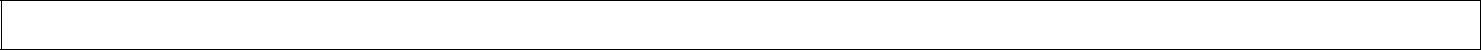                       AllegatoBAl Dirigente Scolastico-reggentedell’I.C. “GIACOMO RACIOPPI”Viale Domenico Galante,21MOLITERNOTABELLA VALUTAZIONE REQUISITI.per l’individuazione di personale esperto  per l’attività di  Collaudatore Progetto “Edugreen : laboratori di sostenibilità per il primo ciclo” Esperto collaudatoreREQUISITO DI ACCESSO:  (segnalare apponendo una X)⃝Approfondita conoscenza, anche autocertificata, della normativa su appalti e contratti nelle PA.   ⃝Competenze nel settore merceologico specifico.TABELLA VALUTAZIONE TITOLI.data _____________________ FIRMA ____________________________________da compilare a cura del candidatoda compilare a cura della commissioneA1. LAUREA specialistica o vecchio ordinamento attinente la selezionePUNTIA1. LAUREA specialistica o vecchio ordinamento attinente la selezione> 10520A1. LAUREA specialistica o vecchio ordinamento attinente la selezione90-10415A1. LAUREA specialistica o vecchio ordinamento attinente la selezione<9010A2. LAUREA triennale attinente la selezione> 10510A2. LAUREA triennale attinente la selezione90-1048A2. LAUREA triennale attinente la selezione<905A3. Specializzazioni post-laurea biennali o triennali attinenti alla selezioneMax 23 punti cadA4. Borse di ricerca e/o studio e/o dottorato di ricerca attinenti alla selezione con contratto di lavoro presso universitàMax 24 punti cadA5. Master/corsi di perfeziona-mento/specializzazione attinenti alla selezione di durata minima annualeMax 23 punti cadB1. Esperienza in qualità di progettista in progetti FESRPONMax 102 punti cadB2. Esperienza in qualità di collaudatore in progetti FESRPONMax 10 1 punti cad.B3. Incarico di docente/relatore in corsi di formazione, convegni, seminari, conferenze, espressamente indirizzati all’approfondimento degli argomenti inerenti all’Area Tematica per cui si propone candidaturaMax 40,50 punti cad.TOTALETOTALETOTALE